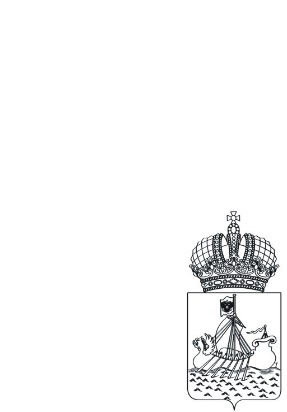 _______________________________________________________________________________Департамент образования и науки Костромской областиП Р И К А З25.12.2020 года	          г. Кострома            № 2001О проведении итогового собеседования по русскому языку как условия допуска к государственной итоговой аттестации по образовательным программам основного общего образования в Костромской области в 2020-2021 учебном годуВ соответствии Порядком проведения государственной итоговой аттестации по общеобразовательным программам основного общего образования (приказ Минпросвещения России от 07 ноября 2018 г. № 189/1513), рекомендациями по организации и проведению итогового собеседования (Приложение к письму Федеральной службы по надзору в сфере образования от 15.12.2020 № 05-151), в целях обеспечения проведения итогового собеседования по русскому языку обучающихся по образовательным программам основного общего образования в Костромской области в 2020-2021учебном году ПРИКАЗЫВАЮ:1. Утвердить1) Организационную схему подготовки и проведения итогового собеседования по русскому языку в образовательных организациях Костромской области в 2020-2021 учебном году (Приложение № 1);2) Инструкцию по проведению итогового собеседования по русскому языку в образовательной организации (Приложение № 2);3) Инструкцию для технического специалиста образовательной организации по подготовке и проведению итогового собеседования по русскому языку (Приложение № 3);4) Инструкцию для экзаменатора-собеседника (Приложение № 4);5) Инструкцию для эксперта по проверке ответов участников итогового собеседования (Приложение № 5);6) Инструкцию для организатора проведения итогового собеседования (Приложение № 6);7) Порядок проведения итогового собеседования в письменной форме (Приложение № 7);8) Порядок проведения итогового собеседования в дистанционной форме (Приложение № 8);9) Инструкцию по осуществлению общественного наблюдения при проведении итогового собеседования по русскому языку в общеобразовательных организациях Костромской области (Приложение № 9).2. ОГБОУ ДПО «Костромской областной институт развития образования» (Е.А. Лушина) обеспечить повышение квалификации специалистов-предметников по вопросам подготовки обучающихся к итоговому собеседованию по русскому языку и проверки собеседования по русскому языку в соответствии с требованиями Рособрнадзора.3. Государственному автономному учреждению Костромской области «Региональный центр оценки качества образования «Эксперт» (С.А. Фоминых) 1) назначить лиц, ответственных за организацию и проведение итогового собеседования по русскому языку;2) обеспечить проведение собеседования по русскому языку;3) определить места хранения материалов итогового собеседования по русскому языку и обеспечить хранение в соответствии с рекомендациями и сроками, установленными Рособрнадзором;4) обеспечить функционирование региональной информационной системы, включая сбор данных об участниках итогового собеседования по русскому языку, сбор и хранение информации по результатам итогового собеседования по русскому языку, обмен с федеральной информационной системой, предоставление доступа к информации в соответствии с требованиями Рособрнадзора.4. Рекомендовать органам управления образованием муниципальных районов (городских округов) Костромской области:1) обеспечить информирование обучающихся о местах и порядке регистрации заявлений на сдачу итогового собеседования по русскому языку на территории Костромской области в 2020-2021 учебном году путем размещения информации на своём официальном сайте и на сайтах образовательных организаций;2) обеспечить проведение итогового собеседования по русскому языку согласно организационной схеме.5. Рекомендовать образовательным организациям, участвующим в проведении итогового собеседования по русскому языку:1) Назначить ответственного за проведение итогового собеседования по русскому языку в образовательной организации;2) Определить специалистов, привлекаемых к работе в качестве организаторов, экзаменаторов-собеседников, экспертов, технических специалистов;3) Обеспечить подготовку и инструктаж специалистов, участвующих в итоговом собеседовании по русскому языку.6. Признать утратившим силу приказ департамента образования и науки Костромской области от 27.01.2020 года № 139 «Об утверждении инструктивных материалов при проведении итогового собеседования по русскому языку как условия допуска к государственной итоговой аттестации по образовательным программам основного общего образования в Костромской области в 2019-2020 учебном году»7. Контроль исполнения настоящего приказа оставляю за собой.Директор департамента						        И.Н. Морозов